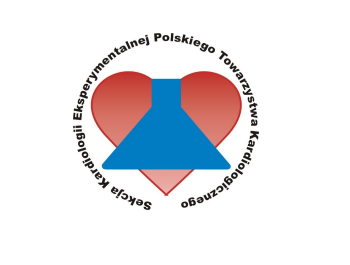 XX Sympozjum Sekcji Kardiologii EksperymentalnejPolskiego Towarzystwa KardiologicznegoOrazKomitetu Nauk Fizjologicznych i FarmakologicznychPolskiej Akademii Naukprzy udziale Instytutu Kardiologii Uniwersytetu Jagiellońskiego Collegium Medicum w KrakowieTOMASZOWICE k/ Krakowa, 19-21.11.2015Miejsce obrad:DWÓR W TOMASZOWICACHKrakowskie Centrum Konferencyjnetel:  +48 12 614–08–29szkolenia@dwor.plwww.dwor.plKOMITET NAUKOWYProf. Maciej Kurpisz, Uniwersytet Medyczny w Poznaniu - przewodniczącyProf. Andrzej Beręsewicz, CMKP, WarszawaProf. Ewa Chabielska, Uniwersytet Medyczny w BiałymstokuDr hab. Agnieszka Cudnoch-Jędrzejewska, Warszawski Uniwersytet MedycznyDr hab. Ewa Łucja Stępień, Uniwersytet JagiellońskiDr hab. Tomasz Wierzba, Gdański Uniwersytet MedycznyProf. Krzysztof Żmudka, Uniwersytet Jagielloński Collegium Medicum KOMITET ORGANIZACYJNYDr hab. Ewa Łucja Stępień, Uniwersytet Jagielloński - przewodniczącaDr hab. Roman Pfitzner, Uniwersytet Jagielloński Collegium Medicum - wice przewodniczącyDr hab. Agnieszka Cudnoch-Jędrzejewska, Warszawski Uniwersytet MedycznyDr hab. Tomasz Wierzba, Gdański Uniwersytet MedycznySPONSORZYKonsorcjum Naukowe Wydziału Lekarskiego Uniwersytetu Jagiellońskiego Collegium Medicum i Instytutu Farmakologii PAN, ze środków KNOW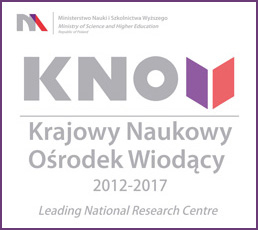 Komitet Nauk Fizjologicznych i FarmakologicznychPolskiej Akademii NaukBionicum Sp. z o.o.PROGRAM SYMPOZJUMCZWARTEKCZWARTEK16.00-18.30Rejestracja uczestników18.30- 19.10Wykład PLENARNYprof. dr hab. Andrzej BeręsewiczChcesz być zdrowy? jedz buraczki; Pokarmowe azotany jako zapasowe źródło ustrojowego tlenku azotu"19.30…KolacjaPIĄTEKPIĄTEKPIĄTEK8.45-9.008.45-9.00Otwarcie sympozjum prof. dr hab. Maciej Kurpiszdr hab. Ewa StępieńSesja I – Niewydolność i choroba niedokrwienna sercaPrzewodniczący sesji: prof. dr hab. Maciej Kurpisz                         dr hab. Ewa Stępień9.00-9.209.00-9.20Wzrost aktywności układu oksytocynergicznego w przebiegu pozawałowej niewydolności serca. A. Wsół, L. Puchalska, M. Kuch, A. Cudnoch-Jędrzejewska.9.20-9.409.20-9.40Wpływ wieku na występowanie komorowych zaburzeń rytmu po zawale lewej komory w sercu szczura. M. Kępska, J. Kołodziejczyk, A. Paterek, U. Mackiewicz,  M. Mączewski.9.40-10.009.40-10.00Wpływ ekspresji koneksyny 43 w ludzkich komórkach miogennych na poziom zjawisk arytmogennych w modelu szczura pozawałowego. A. Rugowska, B. Wiernicki, T. Kolanowski, A. Zimna, N. Rozwadowska, M. Mączewski, U. Mackiewicz, W. Łabędź, T. Trzeciak, J. Kaczmarczyk, M. Kurpisz.10.00-10.2010.00-10.20Wpływ częstości rytmu serca na właściwości mechaniczne lewej komory. M. Jędrzejczak, U. Mackiewicz, M. Mączewski, M. Petelczyc.10.20-10.4010.20-10.40Czy beta bloker III generacji, nebiwolol, skuteczniej niż metoprolol hamuje przebudowę mięśnia sercowego po zawale serca u szczura? Badanie na poziomie narządu i komórek. J. Kołodziejczyk, M. Kępska, A. Paterek, M. Mączewski, U. Mackiewicz.10.40-11.0010.40-11.00Przebudowa funkcjonalna kardiomiocytów prawej komory w niewydolności serca spowodowanej rozległym zawałem lewej komory w sercu szczura. A. Paterek, J. Kołodziejczyk, M. Kępska,  M. Mączewski, U. Mackiewicz.11.00-11.2011.00-11.20Wpływ zawału serca oraz diety wysokotłuszczowej na ekspresję układu apelinergicznego i wazopresynergicznego. K. Czarzasta, O. Wojno, A. Gondek, A. Cudnoch-Jędrzejewska11.20-11.5011.20-11.50Przerwa kawowaSesja II – Śródbłonek, naczynia cz. IPrzewodniczący sesji: prof. dr hab. Ewa Chabielska                                       prof. dr hab. Stefan Chłopicki11.50-12.1011.50-12.1012.10-12.3012.10-12.30Przeciwzakrzepowe i przeciwpłytkowe efekty działania wybranych donorów zredukowanej postaci tlenku azotu (HNO) – badania wstępne. U Rykaczewska, D Jarmoc, N Marcińczyk, A Leszczyńska, A Gromotowicz-Popławska, M Strzyż, A Sikora, K Kramkowski, E Chabielska12.30-12.5012.30-12.50Effect of angiotensin converting enzyme inhibitors and statins on the expression of coagulation factors in the narrow aortic valves – associations with calcification, neovascularization and inflammation in aortic stenosis. P. Kapusta, P. Mazur, J. Natorska, E. Wypasek, J. Sadowski, A. Undas.12.50-13.1012.50-13.10Ocena ekspresji genów proangiogennych w warunkach hipoksji. A Zimna, B Wiernicki, T Kolanowski, A Malcher, W Łabędź, Ł Kubaszewski, J Kaczmarczyk, M Kurpisz.13.10-13.3013.10-13.30Does perivascular tissue of human radial artery- conduit  used in coronary artery bypass grafting, possess anticontractile properties? K.Kociszewska, M.A.Deja.14.00-15.0014.00-15.00Obiad15.00-15.2015.00-15.20dr inż. Paweł Kowalczyk, Bionicum Sp. z o.o.Wpływ stresu oksydacyjnego na bioenergetyczne funkcje komórek układu sercowo-naczyniowego - nowe techniki badawcze.Sesja III – Śródbłonek, naczynia cz.IIPrzewodniczący sesji: dr hab. Agnieszka Cudnoch - Jędrzejewska           dr hab. Urszula Mackiewicz15.20-15.4015.20-15.40Skuteczność i bezpieczeństwo kationowych kopolimerów blokowych w parenteralnej terapii przeciwzakrzepowej. B. Kałaska, K. Kamiński, J. Mikłosz, S. Yusa, A. Blażejczyk, J. Wietrzyk, A. Lewandowska, I. Kasacka, K. Szczubiałka, D. Pawlak, M. Nowakowska, A. Mogielnicki.15.40-16.0015.40-16.00Czy receptory CB1 i CB2 wraz z ich endogennymi agonistami uczestniczą w modulacji skurczu wywołanego podaniem analogu tromboksanu A2 w izolowanych tętnicach płucnych człowieka? O Karpińska, M Baranowska- Kuczko, M Kloza, A Gęgotek, P Dzięgielewski, I Kasacka, H Kozłowska.16.00-16.2016.00-16.20Association of carotid plaque morphology and heart and brain-related miRNAs expression in patients with ischemic stroke related to internal carotid artery stenosis. I. Karch, A. Kabłak-Ziembicka, E. Stępień, R. Badacz, FJ. Enguita, J. Gacoń, K. Żmudka, P. Podolec, T. Przewłocki.16.20-16.4016.20-16.40Rola płytek krwi i śródbłonka naczyniowego w mechanizmie prozakrzepowego działania aldosteronu. A. Gromotowicz-Popławska, K. Kramkowski, A. Grądzka, W. Miltyk, P. Kołodziejczyk, P. Drągowski, J. Szemraj, E. Chabielska.16.40-17.0016.40-17.00Exercise capacity and cardiac hemodynamic response in ApoE/LDLR-/- mice: a paradox of preserved V’O2max and exercise capacity despite coronary atherosclerosis. M. Wojewoda, U. Tyrankiewicz, P. Gwozdz. T.Skórka, M. Jablonska, A .Ozylowska, K.Jasiński, A.Jasztal, K.Przyborowski, R.Kostogrys, J.A. Zoladz, S.Chlopicki.17.00-17.2017.00-17.20Stres oksydacyjny i zmiany ekspresji homologów Nox1, Nox2 i Nox4 oksydazy NADPH w sercu szczura w cukrzycy. Wpływ treningu fizycznego i pokarmowych azotynów. A. Gajos-Draus, A. Beręsewicz.17.20-17.5017.20-17.50Przerwa kawowaSesja IV – Kardiomiopatie. Choroba niedokrwienna sercaPrzewodniczący sesji: dr hab. Ryszard T. Smoleński17.50-18.1017.50-18.10Nowe mutacje w genie BAG3 i ich rola w patogenezie kardiomiopatii rozstrzeniowej. Ł. Hutnik, F. Garbicz, R. Płoski, P. Włodarski18.10-18.3018.10-18.30Ochronne działanie układu opioidowego na czynność niedotlenionego ludzkiego mięśnia sercowego w warunkach in vitro. M. Kunecki, T. Roleder, J. Biernat, W. Plazak, P. Podolec, MA. Deja, KS. Golba.18.30-18.5018.30-18.50Kardiomiopatia takotsubo w modelu indukowanym isoprenaliną                                                            - analiza histopatologiczna serc szczurów płci żeńskiej. A. Kołodzińska, B. Szczepankiewicz, K. Czarzasta, M. Budnik, R. Główczyńska, A. Fojt, S. Borodzicz, Ł. Koperski, A. Cudnoch-Jędrzejewska, B. Górnicka, G. Opolski.18.50-19.1018.50-19.10Kardiomiopatia takotsubo indukowana isoprenaliną                                                                                w modelu szczurzym- różnice zależne od płci. A. Kołodzińska, K. Czarzasta, M. Budnik, R. Główczyńska, A. Fojt, S. Borodzicz, A. Cudnoch-Jędrzejewska, B. Górnicka, G. Opolski.19.10-19.4019.10-19.40Spotkanie Zarządu Sekcji20.00 -…20.00 -…KolacjaSOBOTASOBOTASOBOTASesja V – Nadciśnienie tętnicze. Regulacja odruchowaPrzewodniczący sesji: prof. dr hab. Andrzej BeręsewiczSesja V – Nadciśnienie tętnicze. Regulacja odruchowaPrzewodniczący sesji: prof. dr hab. Andrzej Beręsewicz9.00-9.20Wpływ sodo-zależnego nadciśnienia tętniczego na regulację napięcia środkowej tętnicy mózgu i tętnicy zaopatrującej mięsień szkieletowy szczura. A. Uszyńska, K. H. Olszyński, E. KoźniewskaWpływ sodo-zależnego nadciśnienia tętniczego na regulację napięcia środkowej tętnicy mózgu i tętnicy zaopatrującej mięsień szkieletowy szczura. A. Uszyńska, K. H. Olszyński, E. Koźniewska9.20-9.40Wpływ simwastatyny oraz prawastatyny na regulację ciśnienia tętniczego zależną od angiotensyny II. A. Drapała, M. SikoraWpływ simwastatyny oraz prawastatyny na regulację ciśnienia tętniczego zależną od angiotensyny II. A. Drapała, M. Sikora9.40-10.00Siarkowodór potencjalizuje hipotensyjne działanie losartanu u szczurów z nadciśnieniem tętniczym. M. Sikora, A. Drapała, M. UfnalSiarkowodór potencjalizuje hipotensyjne działanie losartanu u szczurów z nadciśnieniem tętniczym. M. Sikora, A. Drapała, M. Ufnal10.00-10.20Wzrost stężenia siarkowodoru w jelicie grubym obniża ciśnienie tętnicze u szczurów. L. Tomasova,  K. Ondrias, K. Pham, M. Ufnal.Wzrost stężenia siarkowodoru w jelicie grubym obniża ciśnienie tętnicze u szczurów. L. Tomasova,  K. Ondrias, K. Pham, M. Ufnal.10.20-10.40Odnerwienie nerek zmniejsza efekt hipotensyjny amlodypiny oraz metoprololu. J. Skrzypecki, P. Konopelski, , M. Ufnal.Odnerwienie nerek zmniejsza efekt hipotensyjny amlodypiny oraz metoprololu. J. Skrzypecki, P. Konopelski, , M. Ufnal.10.40-11.00Wpływ zahamowania oksydazy ksantynowej na zmienność rytmu serca (HRV) podczas pobudzenia lub odbarczenia odruchu z chemoreceptorów tętniczych. S. Zajączkowski, P. Badtke, T. H. Wierzba.Wpływ zahamowania oksydazy ksantynowej na zmienność rytmu serca (HRV) podczas pobudzenia lub odbarczenia odruchu z chemoreceptorów tętniczych. S. Zajączkowski, P. Badtke, T. H. Wierzba.11.00-11.30Przerwa kawowaPrzerwa kawowaSesja VI – VariaPrzewodniczący sesji: dr hab. Tomasz WierzbaSesja VI – VariaPrzewodniczący sesji: dr hab. Tomasz Wierzba11.30-11.50Analiza przebiegu naczyń tętniczych przez beleczkę przegrodowo-brzeżną w sercach ludzi dorosłych. M. Zajączkowski, A. Kosiński, A. Kaczyńska, M. GrzybiakAnaliza przebiegu naczyń tętniczych przez beleczkę przegrodowo-brzeżną w sercach ludzi dorosłych. M. Zajączkowski, A. Kosiński, A. Kaczyńska, M. Grzybiak11.50-12.10Zastosowanie edycji genomu do korekcji fenotypu kardiomiocytów uzyskanych z komórek iPS od pacjentów z ataksja Friedriecha. N. Rozwadowska, Y. Li, A. Bhalla, J. Butler, T. Kolanowski, M.Napierala.Zastosowanie edycji genomu do korekcji fenotypu kardiomiocytów uzyskanych z komórek iPS od pacjentów z ataksja Friedriecha. N. Rozwadowska, Y. Li, A. Bhalla, J. Butler, T. Kolanowski, M.Napierala.12.10-12.30Efekty jonowe w genezie, propagacji  i pomiarze EKG. T. BuchnerEfekty jonowe w genezie, propagacji  i pomiarze EKG. T. Buchner12.30-12.50O rozwoju zmienności rytmu serca płodu w łonie matki – wnioski z analizy nieliniowej. J.J. Żebrowski, D. Markiewicz, D.Hoyer, U. Schneider.O rozwoju zmienności rytmu serca płodu w łonie matki – wnioski z analizy nieliniowej. J.J. Żebrowski, D. Markiewicz, D.Hoyer, U. Schneider.12.50-13.10Wpływ antagonistów receptorów kannabinoidowych na dodatni efekt chronotropowy i inotropowy izoprenaliny w izolowanych przedsionkach serca szczura. J. Weresa, A. Pędzińska-Betiuk, B.Malinowska.Wpływ antagonistów receptorów kannabinoidowych na dodatni efekt chronotropowy i inotropowy izoprenaliny w izolowanych przedsionkach serca szczura. J. Weresa, A. Pędzińska-Betiuk, B.Malinowska.13.10-13.30The role of ecto-5'-nucleotidase in aortic valve pathologies. P. Zukowska, B. Kutryb-Zajac, A. Jasztal, M. Toczek, P. Romaszko, RT. Smolenski, EM. Slominska.The role of ecto-5'-nucleotidase in aortic valve pathologies. P. Zukowska, B. Kutryb-Zajac, A. Jasztal, M. Toczek, P. Romaszko, RT. Smolenski, EM. Slominska.13.30-13.50NAD and NMN degradation on the endothelial surface of aortic valve. P. Jablonska, B. Kutryb-Zajac, P. Zukowska, M. Toczek, R. Lango, J. Rogowski, R.T. Smolenski, E.M. Slominska.NAD and NMN degradation on the endothelial surface of aortic valve. P. Jablonska, B. Kutryb-Zajac, P. Zukowska, M. Toczek, R. Lango, J. Rogowski, R.T. Smolenski, E.M. Slominska.13.50-14.50ObiadObiad14.50Zakończenie sympozjumZakończenie sympozjum